РЕСПУБЛИКА КРЫМРАЗДОЛЬНЕНСКИЙ РАЙОНАДМИНИСТРАЦИЯ ЗИМИНСКОГО СЕЛЬСКОГО ПОСЕЛЕНИЯПОСТАНОВЛЕНИЕ № 158от  19 августа   2020г.			                                                                      с. Зимино					О согласовании схемы расположения земельного участка на кадастровом плане территорииВ соответствии со статьями 10,  11.3, 11, 10 Земельного кодекса Российской Федерации, приказом Министерства экономического развития Российской Федерации от 27 ноября 2014 года № 762 «Об утверждении требований к подготовке схемы расположения земельного участка или земельных участков на кадастровом плане территории и формату схемы расположения земельного участка или земельных участков на кадастровом плане территории в форме при подготовке схемы расположения земельного участка или земельных участков на кадастровом плане территории в форме электронного документа, формы расположения земельного участка или земельных участков на кадастровом плане территории, подготовка которой осуществляется в форме документа на бумажном носителе, Законом Российской Федерации от 06.10.2003 г. № 131-ФЗ «Об общих принципах организации местного самоуправления в Российской Федерации», статьей 2 Закона Республики Крым от 31.07.2014 г. № 38-ЗРК «Об особенностях регулирования земельных и имущественных отношений», Законом Республики Крым от 21.08.2014 г. № 54-ЗРК «Об основах местного самоуправления в Республике Крым», статьями 2, 15 Закона Республики Крым от 15.01.2015 г. № 66-ЗРК/2015 «О предоставлении земельных участков, находящихся в государственной или коммунальной собственности, и некоторых вопросах земельных отношений», постановлением Совета министров Республики Крым от 16.02.2015 г. № 44 «Об утверждении Порядка подготовки схемы расположения земельного участка или земельных участков на кадастровом плане территории и проекта межевания территории, Уставом Зиминского сельского поселения Раздольненского района Республики Крым, Администрация Зиминского сельского поселенияПОСТАНОВЛЯЕТ:      1.Согласовать предоставленную схему расположения земельного участка на кадастровом плане территории, общей площадью 1800 м2 , для индивидуального жилищного строительства , расположенного по адресу: Республика Крым Раздольненский район с.Зимино, ул.Гагарина .39.                                                               2.Отнести земельный участок , указанные в пункте 1 к территориальной зоне –  Ж 1 - зона застройки индивидуальными жилыми домами, категории земель – земли населенных пунктов и установить вид разрешенного использования земельного участка – для индивидуального жилищного строительства (код – 2.1);                                               3. Использование земельного участка осуществлять при условии:размещения и функциональной эксплуатации объекта в соответствии с утвержденной градостроительной документацией согласно требованиям статьи 9 Градостроительного кодекса Российской Федерации;обеспечения сохранности зеленых насаждений, произрастающих на испрашиваемом земельном участке, согласно требованиям статьи 20 Закона Республики Крым от 25.12.2014 года № 50-ЗРК «О растительном мире», соблюдения других требований природоохранного законодательства; обязательного соблюдения требований законодательства об охране культурного наследия Российской Федерации и Республики Крым при проведении землеустроительных, земляных, строительных, мелиоративных, хозяйственных и других работ, связанных со строительством на данном земельном участке и обслуживанием земельного участка.                  4.Постановление вступает в силу со дня его подписания.Председатель Зиминского сельского                                                                                                  совета – глава Администрации                                                                                                    Зиминского сельского поселения		                                           С.В.Канцелярук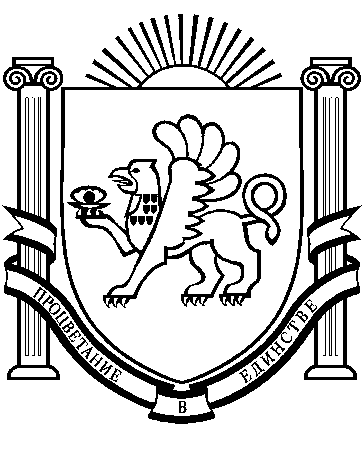 